Zarządzenie Nr 655/2024Wójta Gminy Dubeninki 
z dnia 22 lutego 2024 roku w sprawie wprowadzenia legitymacji służbowych wydawanych pracownikom Urzędu Gminy DubeninkiNa podstawie art. 33 ust. 1, 3 i 5 ustawy z dnia 8 marca 1990r. o samorządzie gminnym (tj. Dz.U. z 2023 roku, poz.40 ze zm.)  zarządzam, co następuje:§ 1.Wprowadza się legitymacje służbowe dla pracowników Urzędu Gminy Dubeninki.§ 2.Legitymacja służbowa wydawana jest pracownikom, którym jest niezbędna przy wykonywaniu czynności służbowych w sytuacjach określonych przez odrębne przepisy.Legitymacja służbowa potwierdza, że okazująca ją osoba jest upoważniona do wykonywania czynności w zakresie określonym odrębnym upoważnieniem, wydanym przez Wójta Gminy Dubeninki.Legitymację służbową wydaje Wójt Gminy Dubeninki na podstawie wniosku złożonego przez pracownika. Wzór wniosku o wydanie legitymacji służbowej stanowi Załącznik nr 1 do niniejszego zarządzenia.Wniosek o wydanie legitymacji pracownik składa na stanowisko właściwe ds. kadr, po uprzedniej akceptacji kierownika komórki organizacyjnej/bezpośredniego przełożonego oraz zatwierdzeniu przez Wójta Gminy Dubeninki.Wzór legitymacji służbowej stanowi Załącznik nr 2 do niniejszego zarządzenia.§ 3.Legitymacja służbowa jest drukiem ścisłego zarachowania i podlega ewidencji prowadzonej na stanowisku ds. kadr w urzędzie gminy według wzoru określonego w załączniku nr 3 do niniejszego zarządzenia.Legitymacja służbowa zachowuje ważność przez rok od dnia jej wydania z możliwością przedłużenia na kolejny rok.Legitymacja służbowa może być wykorzystywana wyłącznie do celów służbowych.Pracownik posiadający legitymację nie może jej udostępniać osobom trzecim.§ 4.Pracownik zobowiązany jest dbać o należyty stan legitymacji służbowej oraz chronić ją przed utratą, zniszczeniem lub uszkodzeniem.Legitymacja służbowa podlega wymianie w przypadku:1) zmiany danych osobowych,2) uszkodzenia lub zniszczenia,3) zmiany stanowiska pracy pracownika.W przypadku utraty, zniszczenia lub uszkodzenia legitymacji służbowej pracownik zobowiązany jest niezwłocznie, jednak nie później niż w ciągu 7 dni od zdarzenia, zawiadomić o tym fakcie Wójta Gminy Dubeninki.4. W przypadku określonym w ust. 3 wystawia się duplikat legitymacji służbowej.5. Pracownik zobowiązany jest do niezwłocznego zwrotu legitymacji służbowej w przypadku:1) ustania stosunku pracy,2) nieobecności w pracy trwającej dłużej niż 30 dni,3) zawieszenia w czynnościach służbowych.6. Pracownik, który po otrzymaniu duplikatu legitymacji służbowej odzyskał  utraconą legitymację, jest zobowiązany niezwłocznie zwrócić ją Wójtowi Gminy Dubeninki.§ 5.Pracownik urzędu przed przystąpieniem do wykonywania czynności służbowych poza siedzibą urzędu obowiązany jest okazać legitymację służbową.§ 6.Wykonywanie Zarządzenia powierza się Sekretarzowi Gminy. § 7.Zarządzenie wchodzi w życie z dniem podpisania.Załącznik nr 1 doZarządzenie Nr 655/2024 
Wójta Gminy Dubeninki 
z dnia 22 lutego 2024 roku WNIOSEK O WYDANIE LEGITYMACJI SŁUŻBOWEJ DLA PRACOWNIKA URZĘDU GMINY DUBENINKIImię i nazwisko pracownika: ………………………………………………………………………………Referat/komórka organizacyjna: …………………….……………………………………………………Stanowisko: …………………………………………………………………………………………………Legitymacja służbowa jest niezbędna w celu realizacji obowiązku wynikającego z powierzonego zakresu czynności : ………………………………………………………………………………………….………………………………………………………………………………………………………………….Przedmiotowy wniosek dotyczy: •1) wydania pierwszej legitymacji,2) wydania duplikatu legitymacji ( z powodu: zniszczenia, zagubienia lub kradzieży) ,3) zmiany danych zawartych w legitymacji.•- podkreślić właściweDo wniosku dołączono aktualne zdjęcie.…………………………………..…..			…………………………………………………( podpis pracownika) 				     (data i podpis przełożonego pracownika)Akceptacja wniosku przez Wójta Gminy Dubeninki:Dubeninki, dnia ……………………………….. 			…………………………………………(podpis)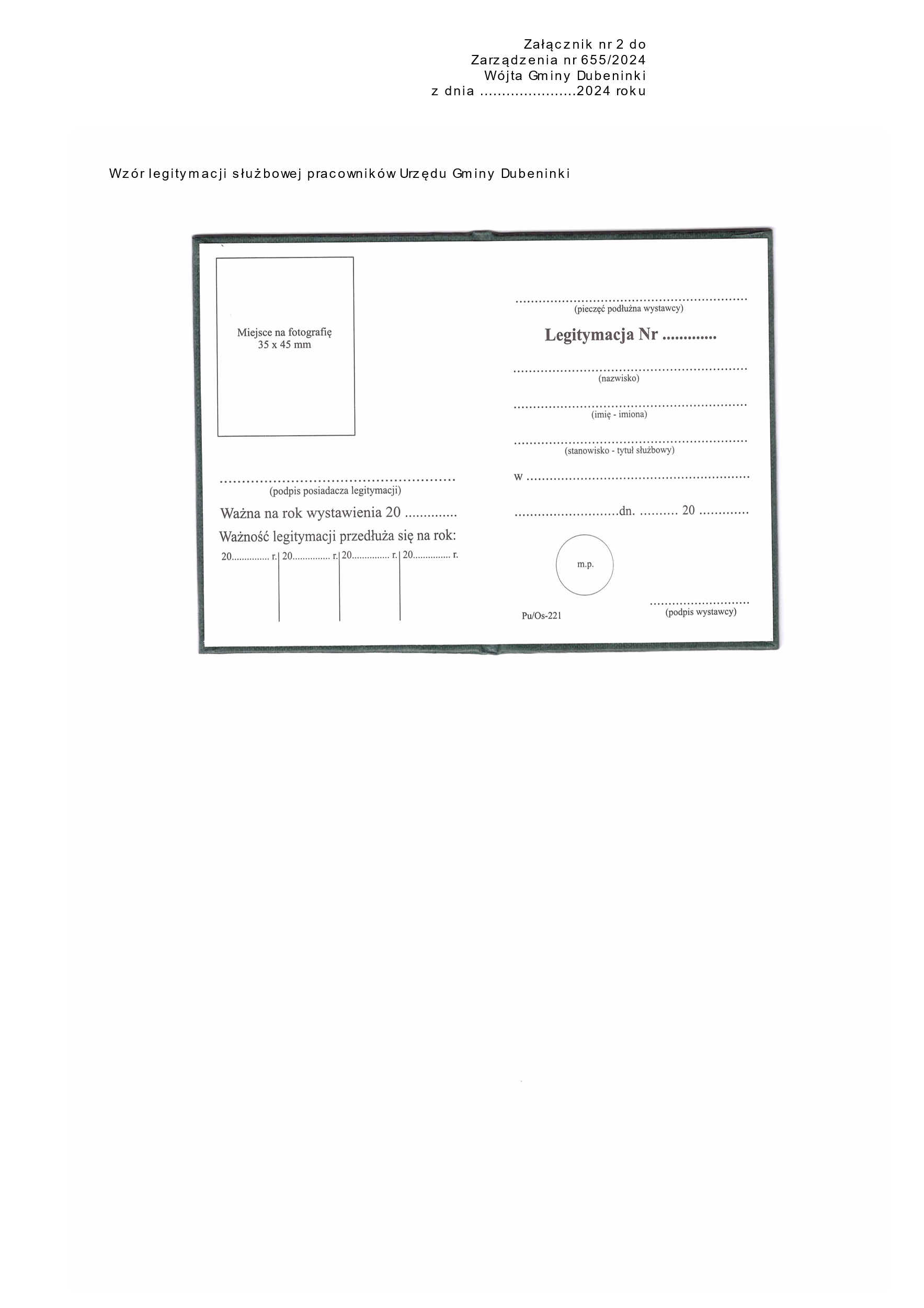 Załącznik nr 3 doZarządzenie Nr 655/2024 
Wójta Gminy Dubeninki 
z dnia 22 lutego 2024 roku Wzór EWIDENCJI WYDANYCH LEGITYMACJI SŁUŻBOWYCH W URZĘDZIE GMINY DUBENINKIL.p.Numer legitymacji służbowejWYDANIE LEGITYMACJIWYDANIE LEGITYMACJIWYDANIE LEGITYMACJIWYDANIE LEGITYMACJIWYDANIE LEGITYMACJIZWROTLEGITYMACJIL.p.Numer legitymacji służbowejData wydaniaImię i nazwisko posiadacza legitymacjiStanowisko służbowePodpis przyjmującegoUwagiData12345678